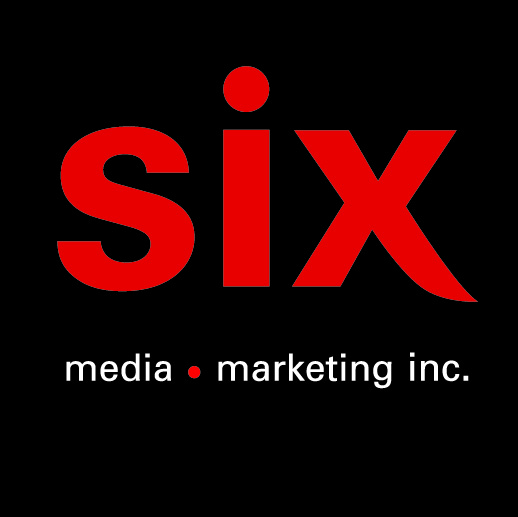 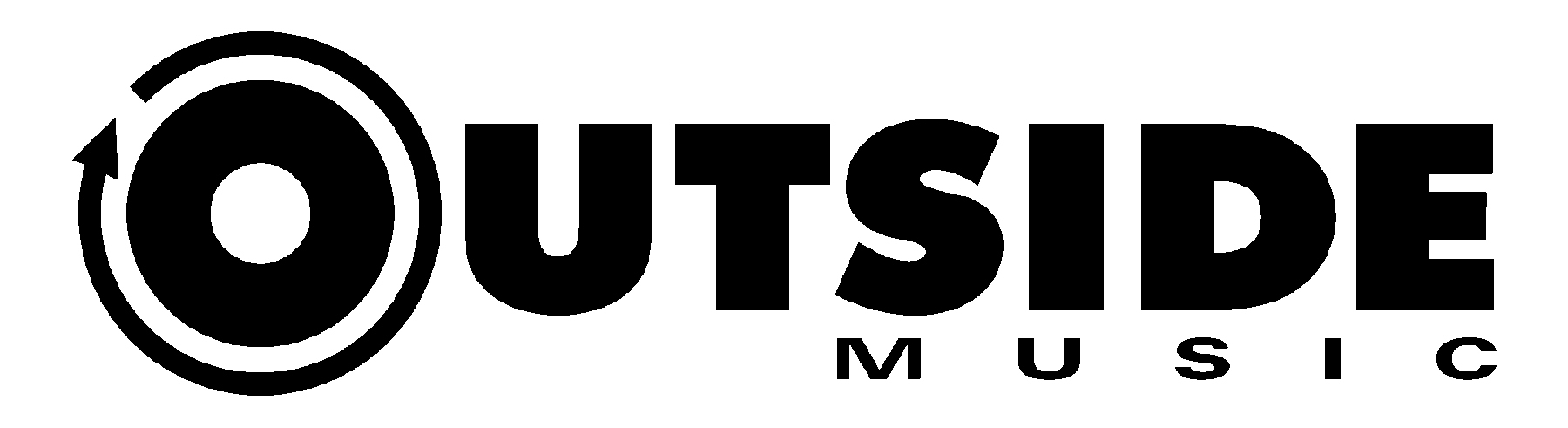 Jenny Berkel
These Are the Sounds Left from Leaving – Le nouvel album de l’artiste torontoise à paraître le 13 maiMontréal, mai 2022 - L’ autrice-compositrice canadienne Jenny Berkel fera paraître son nouvel album These Are the Sounds Left from Leaving le 13 mai via Outside MusicAprès plusieurs années passées à travailler tranquillement sur sa musique et ses poèmes, l’autrice-compositrice-interprète torontoise Jenny Berkel fera paraître l’album These Are the Sounds Left from Leaving le 13 mai via Outside Music. Écrites dans un petit appartement au milieu d'un chaos politique, environnemental et de (dés)information, les chansons de l’album sont une étude de proximité, apportant de grandes angoisses dans de petits espaces ; ce sont des examens intimes d'un monde souvent bouleversant. Musicalement, l'album reflète cette dichotomie - il semble à la fois proche et expansif. Chaque chanson se déroule dans le micro-monde d'une observatrice passionnée, essayant d'analyser un moment conscient dans un cadre où il semble impossible de jeter une ancre de vérité - un monde post-Trump où les perceptions de la réalité restent déformées.L'album comprend des contributions du duo folk Kacy & Clayton et des arrangements de cordes de Colin Nealis (Andy Shauf). Coproduit par Berkel, Dan Edmonds et Ryan Boldt (The Deep Dark Woods), These Are The Sounds Left From Leaving est à la fois chaleureux et sombre, tranchant et doux, et témoigne d'une artiste profondément plongée dans la poésie.Source : Outside MusicInformation : Simon Fauteux